ZARZĄDZENIE Nr 0050.33.2021WÓJTA GMINY PACYNAz dnia 14 czerwca 2021 r.w sprawie przeprowadzenia konsultacji społecznych dotyczących wprowadzenia nazwy ulicy w miejscowości LuszynNa podstawie art. 5 a ust. 1  oraz art. 30 ust. 2 pkt 1 ustawy z dnia 8 marca 1990 r. o samorządzie gminnym (Dz. U. z 2020r., poz. 713) oraz uchwały Nr 93/XVI/2020 z dnia 15.10.2020 r. w sprawie zasad i trybu przeprowadzenia konsultacji z mieszkańcami Gminy Pacyna (Dz. Urz. Woj. Mazowieckiego z 2020 r., poz. 10571) zarządza się, co następuje:     § 1.Zarządza się przeprowadzenie konsultacji w sprawie nadania nazwy ulicy dla drogi gminnej w miejscowości Luszyn, dz. nr 74, obręb ewidencyjny 0004 Luszyn.Lokalizację i proponowaną nazwę ulicy zawiera załącznik nr 1 do niniejszego zarządzenia.§ 2.Celem konsultacji jest zebranie propozycji, uwag, wniosków, opinii  w sprawie projektowanej nazwy ulicy.W konsultacjach mogą brać udział mieszkańcy obszaru, którego dotyczy nadanie nazwy ulicy.                                                            § 3.Konsultacje będą przeprowadzone w terminie od 15 czerwca 2021 r. do 14 lipca 2021 r.Mapa z propozycją nazwy  ulicy oraz jej przebiegiem będzie dostępna w terminie konsultacji w siedzibie Urzędu Gminy w Pacynie, ul. Wyzwolenia 7, pok. nr 8, tel. 24 2858045.                                                             § 4.Ankietę konsultacyjną, stanowiącą załącznik nr 2 do niniejszego zarządzenia, można złożyć w terminie wskazanym w § 3 pkt 1  w Urzędzie Gminy w Pacynie, pok. nr 8, w godzinach pracy Urzędu (ankietę można wysłać na adres: Urząd Gminy Pacyna, ul. Wyzwolenia 7, 09-541 Pacyna).Ankietę w wersji elektronicznej można pobrać ze strony bip.pacyna.mazowsze.pl  i wysłać na adres:  gmina@pacyna.mazowsze.pl          § 5.Raport z konsultacji zostanie podany do publicznej wiadomości na tablicy ogłoszeń w Urzędzie Gminy w Pacynie oraz na stronie bip.pacyna.mazowsze.pl w terminie do 30 dni od daty ich zakończenia.         § 6.Wyniki konsultacji maja charakter opiniodawczy.          § 7.Zarządzenie wchodzi w życie z dniem podpisania.U z a s a d n i e n i eZgodnie z art. 47a ust. 1 pkt 1 ustawy z dnia 17 maja 1989 r. prawo geodezyjne i kartograficzne (Dz. U. z 2020 r., poz. 2052 ze zm.) do zadań gminy należy ustalanie numerów porządkowych oraz prowadzenie ewidencji miejscowości, ulic i adresów. Ewidencja jest prowadzona w systemie teleinformatycznym. Jedną z najważniejszych  informacji jest w niej numer porządkowy nieruchomości. Stanowi on również element wchodzący w skład danych adresowych. Zasady numerowania budynków określa § 5 rozporządzenia Ministra Administracji i Cyfryzacji z 9 stycznia 2012 r. w sprawie ewidencji miejscowości, ulic i adresów (Dz. U. z 2012 r., poz. 125). Przepisy te zobowiązują do oznaczenia każdej ulicy i każdego placu posiadającego odrębną nazwą z numerem porządkowym w sposób zapewniający przestrzenną regularność każdego z tych zbiorów oraz unikalność jego elementów, zachowując w miarę możliwości już istniejące numery. Natomiast dla każdej wsi lub jej części stanowiącej miejscowość oraz dla każdego osiedla na obszarach miast, w których ulice i place nie posiadają nazw, tworzy się jeden ciągły zbiór numerów porządkowych, w sposób zapewniający jego przestrzenną regularność oraz unikalność jego elementów.W Luszynie (obręb geodezyjny 0004 Luszyn i 0023 PGR Luszyn) występują powtarzające się numery porządkowe nieruchomości dla nr: 1,  2,  3,  4,  5,  6,  7,  8,  9, 10, 11, 12, 13, 14, 15, 16, 17, 18, 19, 20, 21, 22. Istniejąca numeracja porządkowa budynków zawiera wady utrudniające jej wykorzystywanie przez służby medyczne, przeciwpożarowe, policyjne, pocztę, firmy kurierskie i inne oraz powoduje trudności organizacyjno-prawne, np. przy sporządzaniu spisów wyborców.W celu uporządkowania tej ewidencji, zapewnienia ładu przestrzennego i unikalności punktów adresowych proponuje się  nadanie nazwy dla drogi w Luszynie. Chcąc poznać zdanie mieszkańców w tej sprawie zarządza się przeprowadzenie konsultacji.W związku z powyższym podjęcie tego zarządzenie jest zasadne.                                                                       Załącznik nr 1 do Zarządzenia Nr 0050.332021                                                                      Wójta Gminy Pacyna z dnia 14 czerwca 2021 r.Proponowana nazwa ulicy stanowi drogę gminną w miejscowości Luszyn dz. nr 74 obręb ewidencyjny 0004 Luszyn.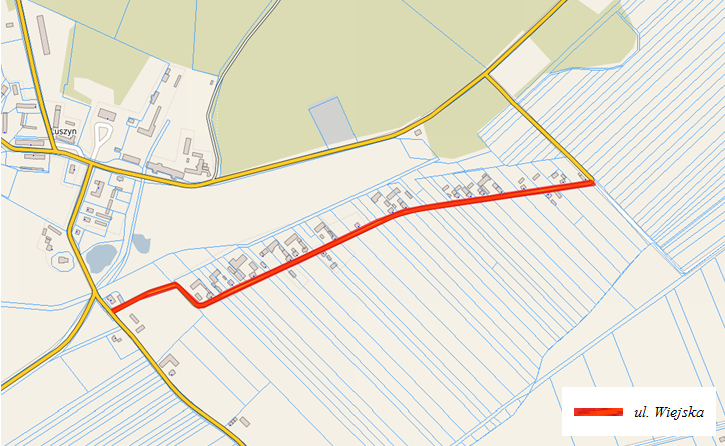                                                                                        Załącznik nr 2 do zarządzenia Nr 0050.33.2021                                                                                            Wójta Gminy Pacyna z dnia 14 czerwca 2021 r.ANKIETA KONSULTACYJNA w sprawie nadania nazwy ulicy dla drogi gminnej nr 140322W, dz. nr 74, obręb geodezyjny 0004 LuszynCzy jest Pani/Pan za nadaniem nazwy ulicy:□  TAK□  NIEPropozycja nazwy ulicy:□   ul. Wiejska□ Inna propozycja: ……………………………………………Dane osoby biorącej udział w konsultacjach społecznych:Wyrażam zgodę na przetwarzanie moich danych osobowych dla celów związanych z opracowaniem wyników niniejszej ankiety. …………………………………                                                                                                                       (czytelny podpis)Pouczenie:Ankietę można złożyć: w Urzędzie Gminy w Pacynie, pok. nr 8, w godzinach pracy Urzędu, drogą pocztową na adres: Urząd Gminy Pacyna, ul. Wyzwolenia 7, 09-541 Pacyna lub elektronicznie: gmina@pacyna.mazowsze.pl Imię i nazwisko:Adres zamieszkania: